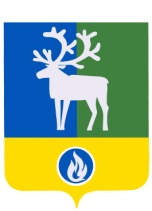 ХАНТЫ-МАНСИЙСКИЙ АВТОНОМНЫЙ ОКРУГ - ЮГРАБЕЛОЯРСКИЙ РАЙОНСЕЛЬСКОЕ ПОСЕЛЕНИЕ ПОЛНОВАТСОВЕТ ДЕПУТАТОВРЕШЕНИЕот 23 декабря 2013 года                                                                                                          № 16                                                                                                                          О внесении  дополнения в решение Совета депутатов сельского поселения Полноват от 29 ноября  2010 года № 29  В соответствии с  пунктом 1 статьи 387, пунктом  1 статьи 394   Налогового кодекса Российской Федерации от 05 августа 2000 года № 117-ФЗ, Федеральным законом от 27 июля 2010 года № 229-ФЗ «О внесении изменений в часть первую и часть вторую Налогового кодекса Российской Федерации и некоторые другие законодательные акты Российской Федерации, а также о признании утратившими силу отдельных законодательных актов (положений законодательных актов) Российской Федерации  в связи с урегулированием задолженности по уплате налогов, сборов, пеней и штрафов и некоторых иных вопросов налогового администрирования» Совет депутатов сельского поселения Полноват  р е ш и л : 1. Внести в решение Совета депутатов сельского поселения Полноват от 29 ноября 2010 года № 29 «О земельном налоге на территории сельского поселения Полноват» следующие  дополнения:подпункт 10 пункта 6 изложить в следующей редакции:«10) ветераны и инвалиды Великой Отечественной войны;»;дополнить пункт 6 подпунктом 11 следующего содержания:«11) казенные учреждения, финансируемые за счет средств бюджета Ханты-Мансийского автономного округа – Югры по земельным участкам, предоставленным в постоянное (бессрочное) пользование для строительства объектов.». 2. Опубликовать настоящее решение в газете «Белоярские вести». 3. Настоящее решение вступает в силу после его официального опубликования и распространяется на правоотношения, возникшие с 01 января 2014 года. Глава сельского поселения Полноват                                                                     Л.А. Макеева